Vadovaudamasis Lietuvos Respublikos vietos savivaldos įstatymo 18 straipsnio 1 dalimi ir atsižvelgdamas į Kauno miesto savivaldybės visuomenės sveikatos biuro 2020 m. gruodžio 21 d. raštą Nr. SV-2-975:1.  P a k e i č i u  Kauno miesto savivaldybės administracijos direktoriaus 2020 m. gruodžio 17 d. įsakymą Nr. A-4246 „Dėl Kauno lopšelio-darželio „Obelėlė“ dalies veiklos ribojimo“ ir 3 punktą išdėstau taip:„3. N u s t a t a u, kad šis įsakymas galioja iki 2020 m. gruodžio 28 dienos.“2. Į p a r e i g o j u  Kauno miesto savivaldybės administracijos Švietimo skyriaus vedėją Oną Gucevičienę informuoti Kauno lopšelio-darželio „Obelėlė“ direktorę Vandą Kepežinskienę apie šį įsakymą3. Šis įsakymas per vieną mėnesį nuo informacijos apie jį gavimo dienos gali būti skundžiamas Regionų apygardos administracinio teismo Kauno rūmams (A. Mickevičiaus g. 8A, Kaunas) Lietuvos Respublikos administracinių bylų teisenos įstatymo nustatyta tvarka.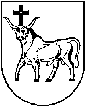 KAUNO MIESTO SAVIVALDYBĖS ADMINISTRACIJOS DIREKTORIUSKAUNO MIESTO SAVIVALDYBĖS ADMINISTRACIJOS DIREKTORIUSKAUNO MIESTO SAVIVALDYBĖS ADMINISTRACIJOS DIREKTORIUSĮSAKYMASĮSAKYMASĮSAKYMASDĖL KAUNO MIESTO SAVIVALDYBĖS ADMINISTRACIJOS DIREKTORIAUS 2020 M. GRUODŽIO 17 D. ĮSAKYMO NR. A-4246 „DĖL KAUNO LOPŠELIO-DARŽELIO „OBELĖLĖ“ DALIES VEIKLOS RIBOJIMO“ PAKEITIMO  DĖL KAUNO MIESTO SAVIVALDYBĖS ADMINISTRACIJOS DIREKTORIAUS 2020 M. GRUODŽIO 17 D. ĮSAKYMO NR. A-4246 „DĖL KAUNO LOPŠELIO-DARŽELIO „OBELĖLĖ“ DALIES VEIKLOS RIBOJIMO“ PAKEITIMO  DĖL KAUNO MIESTO SAVIVALDYBĖS ADMINISTRACIJOS DIREKTORIAUS 2020 M. GRUODŽIO 17 D. ĮSAKYMO NR. A-4246 „DĖL KAUNO LOPŠELIO-DARŽELIO „OBELĖLĖ“ DALIES VEIKLOS RIBOJIMO“ PAKEITIMO  2020 m. gruodžio 22 d.  Nr. A-42912020 m. gruodžio 22 d.  Nr. A-42912020 m. gruodžio 22 d.  Nr. A-4291KaunasKaunasKaunasAdministracijos direktoriusVilius Šiliauskas